ФГБОУ ВО«Российский государственный педагогический университет им. А. И. Герцена»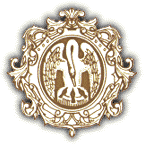 Юридический факультетКафедра уголовного праваУважаемые студенты и преподаватели!Приглашаем принять участие в работеМежвузовской  научно-практической конференции«Криминальное насилие»,которая состоится  22 марта 2018 года в 10:00 по адресу: г. Санкт-Петербург, наб. реки Мойки, д. 48, к. 20, ауд. 222Для участия необходимо заполнить заявку и выслать её по адресу: iskandarova_d@list.ru   до 15.03. 2018 г.Тел. для справок: 8-931-962-39-85 (кафедра уголовного права, Искандарова Джамиля Джамбулатовна)Основная цель конференции: обмен опытом научных исследований в области изучения насилия в криминологическом аспекте.Преступное насилие признается одной из острейших проблем современного российского общества и неизменно относится к числу наиболее опасных антиобщественных явлений, характеризующихся повышенной, чрезмерной деструктивностью и необратимыми последствиями, многообразие и масштабы которых трудно измерить и оценить.В ходе конференции предлагается рассмотреть следующие вопросы:- понятие, признаки и виды криминального насилия;- формы проявления преступного насильственного поведении;- криминальное насилие в нормах УК РФ;- современные тенденции уголовного права и криминологии и др.К участию в конференции приглашаются:-ученые, занимающиеся исследованиями в области криминологии и уголовного права;-студенты, магистранты, аспиранты, преподаватели, интересующиеся данной тематикой.Заявка на участие в Межвузовской научно-практической конференции 
«Криминальное насилие»Ф.И.О. (полностью)Учёная степень, учёное звание (для преподавателей)Место работы – вуз (полное название), кафедра, должность (для преподавателей)Место учёбы – вуз (полное название), факультет, курс (для студентов)Контактный телефонЭлектронная почтаТема выступления